Grade 9 French Immersion Supply List 2022-20231- 2 Binders (How many you decide to purchase will depend on how your child decides to organize their binder, will need to include 7 core subjects and 3 specialty courses)Lined paper (2 packs of 250 sheets)Graph paper (1 small package)4 (or more) Hilroy Exercise scribblers (32 pages - for math)Binder dividers – 104 duo-tangs (Blue, Red, Yellow and Green)PensPencils (48 minimum)Highlighters (4 of any colour)RulerErasers (2-4)Glue sticks (2)ScissorsPencil sharpenerPencil case1 pkg colored pencils (a must!)1 Protractor (   individual ones can be found at staples to avoid buying an entire math set)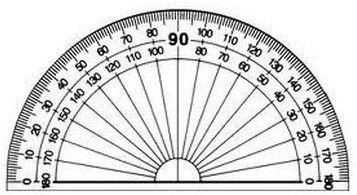 1 Scientific calculator (very important) ***cannot use their phones as a calculatorPHYSICAL EDUCATIONShorts and comfortable clothingGrade 9 BANDInstrument with cleaning kit1” Black binderPencilGrade 9 Art24 2HB Pencils2 erasers15cm ruler12 coloured pencils2 regular black sharpies2 glue sticks2 black pens1 package of white paper